12 ЗАСЕДАНИЕ 1 СОЗЫВАРуководствуясь пунктом 4 статьи 27 Федерального закона «Об основных гарантиях избирательных прав и права на участие в референдуме граждан Российской Федерации», Собрание депутатов Козловского муниципального округа Чувашской РеспубликиРЕШИЛО:1. Предложить Козловской территориальной избирательной комиссии для назначения членами участковых избирательных комиссий 
с правом решающего голоса избирательных участков, образованных на территории Козловского муниципального округа Чувашской Республики следующие кандидатуры в порядке указанной очередности:избирательный участок № 7011) Архипов Александр Анатольевич, 17.06.1978,  Филиал ПАО «Россети Волга» - «Чувашэнерго» Южное производственное отделение Козловский РЭС, начальник УБУЭ;избирательный участок № 7022) ЗаляловаРузалияРавильевна, 28.02.1974, МА ДОУ «Центр развития ребёнка – детский сад «Пчёлка» Козловского муниципального округа Чувашской Республики, воспитатель;избирательный участок № 7033) Холдырчева Ирина Петровна, 29.09.1963, пенсионер;избирательный участок № 7044) Тимофеева Екатерина Владимировна, 12.11.1964, ГУП «Чувашгаз» Минстроя Чувашии, Специалист по работе с абонентами 1 категории Козловского участка службы эксплуатации котельных и тепловых сетей;избирательный участок № 7055) Алексеева Вера Владимировна, 27.04.1982, МКУ «Центр бухгалтерского обслуживания и финансово-хозяйственного обеспечения» Козловского муниципального округа, и.о. начальника – главного бухгалтера;избирательный участок № 7066) Тушникова Светлана Геннадьевна, 18.12.1969, МБОУ «Еметкинская СОШ» Козловского муниципального округа Чувашской Республики, учитель русского языка и литературы;избирательный участок № 7077) Дарешина Надежда Николаевна, 15.01.1961, пенсионер;избирательный участок № 7088) Мотова Мария Михайловна, 21.09.1983, МАОУ «Козловская СОШ №2 г.Козловка Чувашской Республики, учитель физики;избирательный участок № 7099) Миронова Светлана Александровна, 30.04.1970, МАОУ «Козловская СОШ №2 г.Козловка Чувашской Республики, учитель русского языка и литературы;избирательный участок № 71010) Тимофеева Эльза Алексеевна, 24.12.1973, администрация Козловского муниципального округа Чувашской Республики, ведущий специалист-эксперт Андреево-Базарского территориального отдела Управления по благоустройству и развитию территорий;  избирательный участок № 71111) Матвеева Алиса Владимировна, 01.04.1968, МАУК «Централизованная клубная система» Козловского муниципального округа Чувашской Республики, КульторганизаторКудемерского СК;избирательный участок № 71212) Сотникова Лариса Юрьевна, 17.09.973, БУ «Козловская ЦРБ                                   им. И.Е. Виноградова» Минздрава Чувашии, заведующий фельдшерско-акушерским пунктом Янтиковского фельдшерско-акушерского пункта;избирательный участок № 71313) Юманова Ксения Геннадьевна, 21.12.1994, МБОУ «Еметкинская СОШ» Козловского муниципального округа Чувашской Республики, советник директора по воспитанию и взаимодействию с  детскими общественными объединениями;избирательный участок № 71414) Гурьева Зинаида Гурьевна, 20.04.1966, МАУК «Централизованная клубная система» Козловского муниципального округа Чувашской Республики, культорганизатор Мало-Бишевского СДК;избирательный участок № 71515) Николаева Алена Петровна, 04.02.1973, БУ «Козловский КЦСОН» Минтруда Чувашии, социальный работник отделения социального обслуживания на дому;избирательный участок № 71616) Лашманов Анатолий Анатольевич, 30.11.1967, пенсионер;избирательный участок № 71717) Григорьева Алевтина Николаевна, 23.05.1963, МБОУ «Тюрлеминская средняя общеобразовательная школа» Козловского муниципального округа Чувашской Республики, учитель математики;избирательный участок № 71818) Сухалова Светлана Петровна, 21.08.1971, МБОУ «Карамышевская СОШ» Козловского муниципального округа Чувашской Республики, учитель русского языка и литературы;избирательный участок № 71919) Долгова Татьяна Николаевна, 01.03.1967, Индивидуальный предприниматель,  Глава крестьянско-фермерского хозяйства Долгова Т.Н.;избирательный участок № 72020) Морозов Геннадий Михайлович, 15.01.1975, ФКУ «Исправительная колония №5 Управления федеральной службы исполнения наказаний по Чувашской Республике-Чувашии, инженер  1 категории  группы автоматизации организационно-аналитического отдела;избирательный участок № 72121) Михайлова Галина Сергеевна, 05.05.1994, МБОУ «Карамышевская СОШ» Козловского муниципального округа Чувашской Республики, учитель-дефектолог;избирательный участок № 72222) Анисимова Надежда Арсентьевна, 02.10.1963, Отдел социальной защиты населения Козловского района КУ «Центр предоставления мер социальной поддержки», главный специалист-эксперт;избирательный участок № 72323) Осташкова Надежда Николаевна, 22.05.1972, БУ «Козловский КЦСОН» Минтруда Чувашии, социальный работник отделения социального обслуживания на домуизбирательный участок № 72424) Герасимова Елена Геннадьевна, 19.04.1977, МБОУ «Солдыбаевская СОШ                им. А.Г. Журавлева» Козловского муниципального округа Чувашской Республики, директор;избирательный участок № 72525) Субакаева Екатерина Геннадьевна, 05.09.1966, МБОУ «Тюрлеминская средняя общеобразовательная школа» Козловского муниципального округа Чувашской Республики, социальный педагог;избирательный участок № 72626) Борисова Ирина Георгиевна, 25.07.1973, пенсионер;избирательный участок № 72727) Захарова Елена Анатольевна, 11.07.1986, МБОУ «Тюрлеминская средняя общеобразовательная школа» Козловского муниципального округа Чувашской Республики, Учитель английского языка;избирательный участок № 72828) Волков Сергей Леонидович, 08.09.1974, временно не работающий.2. Направить в установленном порядке настоящее решение с приложением соответствующих документов, предусмотренных действующим законодательством 
о выборах, в Козловскую территориальную избирательную комиссию.Председатель Собрания депутатов Козловского муниципального округа Чувашской Республики  							         Ф.Р. ИскандаровЧĂВАШ РЕСПУБЛИКИ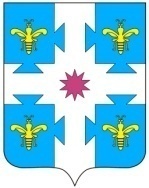 ЧУВАШСКАЯ РЕСПУБЛИКАКУСЛАВККА МУНИЦИПАЛЛА ОКРУГӖHДЕПУТАТСЕН ПУХӐВĔЙЫШĂНУ04.05.2023 18/168 №Куславкка хулиСОБРАНИЕ ДЕПУТАТОВКОЗЛОВСКОГОМУНИЦИПАЛЬНОГО ОКРУГАРЕШЕНИЕ 04.05.2023 № 18/168город КозловкаО предложении кандидатур в составы участковых избирательных комиссий избирательных участков, образованных на территории Козловского муниципального округа Чувашской Республики